Permet de faire le rapprochement des montants des comptes 512 et du relevé de la banque afin de détecter les opérations non encore enregistrées ou les éventuelles erreurs.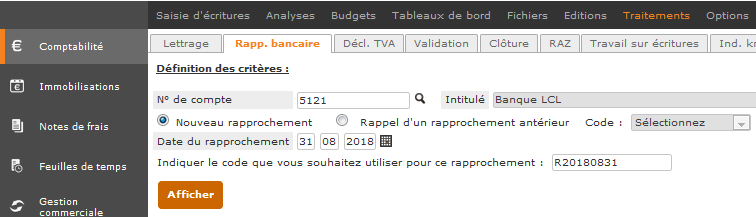 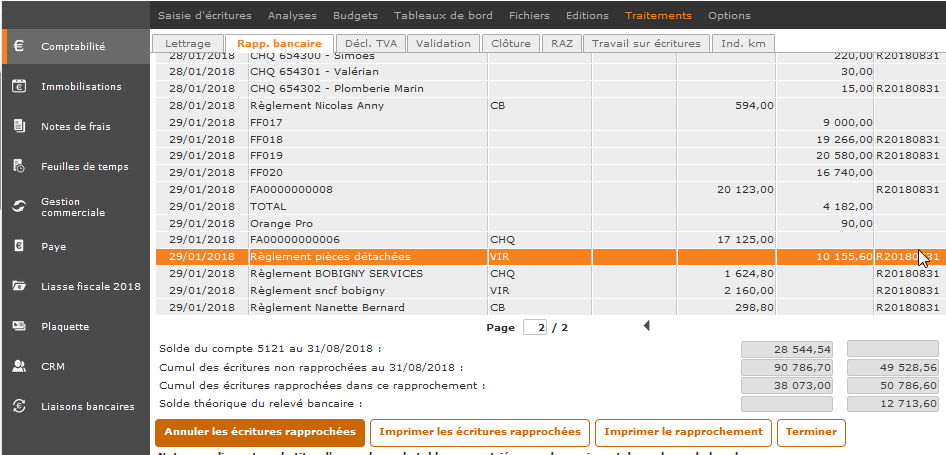 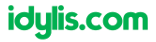 Procédure de rapprochement bancaire